Waiākea High School Senior Project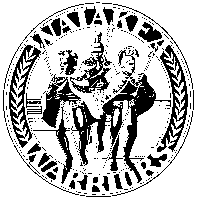 155 West Kawili StreetHilo, HI 96720Phone (808)974-4888  Fax (808)974-4880				Thank You Letter FormatYour community mentor is an important part of your success in the Senior Project. It is important that you formally thank them even if you have verbally done so. Also, remember that writing a thank you letter to your community mentor is very important to the success of our Senior Project program. Write your letter and prepare an envelope before the conclusion of your Internship or project. Give the envelope with your thank you letter to your mentor on your last day. If you have already completed your internship, mail the letter to your mentor.You must include a copy of the letter in your portfolio. Be sure to include the following in your letter.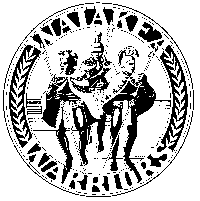 